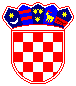             REPUBLIKA  HRVATSKA   PRIMORSKO - GORANSKA ŽUPANIJA                  Ured ŽupanijeOBRAZAC PRIJAVE (UDRUGE, SAVEZI I OSTALE NEPROFITNE ORGANIZACIJE)ZA JAVNI POZIV ZA DODJELU SREDSTAVA PUTEM POKROVITELJSTVA, FINANCIRANJA MANIFESTACIJA I DRUGIH DOGAĐANJA KOJE SE PROVODE OD 1.1.- 30.6.2023. GODINE I OD OPĆEG SU ZNAČAJA ZA PRIMORSKO-GORANSKU ŽUPANIJU* Za ostale neprofitne organizacijePrijavom na ovaj Javni poziv prijavitelj daje privolu za čuvanje i obradu osobnih podataka koji se traže u natječajnoj dokumentaciji.Datum prijave:                2023. godine                                                                                      M.P.                                                                                                                        Odgovorna osoba                                                                                                                     (Podnositelj prijave)a. OSNOVNI PODACI O UDRUZI/SAVEZU/OSTALIM NEPROFITNIM ORGANIZACIJAMA a. OSNOVNI PODACI O UDRUZI/SAVEZU/OSTALIM NEPROFITNIM ORGANIZACIJAMA a. OSNOVNI PODACI O UDRUZI/SAVEZU/OSTALIM NEPROFITNIM ORGANIZACIJAMA Naziv udruge/savezaNaziv udruge/savezaNaziv udruge/savezaOvlaštena osoba za zastupanje udruge i njezina funkcijaOvlaštena osoba za zastupanje udruge i njezina funkcijaOvlaštena osoba za zastupanje udruge i njezina funkcijaAdresa sjedištaAdresa sjedištaAdresa sjedištaAdresa za slanje pošte Adresa za slanje pošte Adresa za slanje pošte E-mail adresa / internetska stranicaE-mail adresa / internetska stranicaE-mail adresa / internetska stranicaTelefon/mobitel /TelefaksTelefon/mobitel /TelefaksTelefon/mobitel /TelefaksOIB udruge/savezaNaziv matičnog registraBroj RNO i datum zadnje promjene RNODatum isteka mandata ovlaštene osobeBroj iz registra udrugaStatut usklađen sa Zakonom o udrugama (NN 74/2014)Da          -          NePravno ustrojbeni oblik*Poslovna banka i IBANUkupno ostvaren prihod i rashod u 2021. godini Opis radnog/poslovnog prostora udruge/saveza(npr. Vlastiti ili u najmu)b. OSNOVNI PODACI O MANIFESTACIJI/DOGAĐANJUNaziv manifestacije/događanjaOpisni sažetak manifestacije/događanja (do 100 riječi)Vremenski okvir provedbe manifestacije/događanja Opišite na koji način planirate uključiti građane i građanke u aktivnosti manifestacije/događanja  Zemljopisno područje provedbe manifestacije/događanja područje cijele Republike HrvatskeNa razini županije (upišite jednu ili više županija u kojima se provodi manifestacije/događanja)Na razini jedne ili više JLS (općina/grad – upisati)Mjesto provedbe manifestacije/događanja Ciljevi provedbe (opišite rezultate koje očekujete po završetku provedbe manifestacije/događanja Ciljane skupinePokroviteljstvo Želimo da Županija bude pokrovitelj Pokroviteljstvo nije potrebnoNavedite marketinške pogodnosti, promidžbene usluge i sl. koje namjeravate ostvariti za Primorsko-goransku županiju u sklopu provedbe manifestacija/događanje (u slučaju pokroviteljstva).Način informiranja javnosti o provedbi i rezultataBroj i struktura angažiranih osoba na manifestacije/događanja Zaposleni:Volonteri: Podaci o voditelju organizacije manifestacije/događanja (Ime, prezime, mob, e-mail)KATEGORIJA ZA KOJU SE TRAŽE SREDSTVABranitelji i stradalniciDemokratska politička kulturaDuhovnostGospodarstvo Hobistička djelatnostKultura i umjetnostLjudska pravaMeđunarodna suradnjaObrazovanje, znanost, istraživanjeOdrživi razvojSocijalna djelatnost SportTehnička kulturaZaštita zdravljaZaštita okoliša i prirodeZaštita i spašavanjeOstaloSTATUS PODNOSITELJA PRIJAVE U PROVEDBI PROGRAMA/PROJEKTANositelj manifestacije/događanja partnerc. OSNOVNI PODACI FINANCIJSKOG PLANA MANIFESTACIJE/DOGAĐANJAUkupni procijenjeni troškovi provedbe manifestacije/događanja Prikaz vrste troškova (za ukupni procijenjeni iznos)za zaposlene i/ili voditelje provedbe manifestacije/događanja ______________ euraza vanjske intelektualne i osobne usluge______________ euraza materijalne troškove (tiskanje, prijevoz, hrana) ______________ euraza nabavu opreme i materijala______________ euraostalo ______________ euraIznos koji se traži od Primorsko-goranske županije i za koji dio aktivnosti npr. 700,00 eura za iznajmljivanje autobusa ili 150,00 eura za materijalne troškove rada udruge (najviše 25 % od traženog iznosa)Ostali planirani prihodi po izvorima financiranja (navesti očekivane prihode po navedenim stavkama - navesti iznose u eurima _____________________ (vlastita sredstava)____________________   (općina/grad)_____________________ (druge županije)_____________________ (državni proračun)_____________________ (ostali izvori)d. PRIJAVA NA DRUGE JAVNE POZIVE PRIMORSKO-GORANSKE ŽUPANIJE (zaokružiti odgovarajuće i dopuniti nazive programa/projekta/manifestacija/događanja)Do datuma prijave na ovaj Javni poziv svoje manifestacije/događanja nismo prijavili i nemamo namjeru prijaviti niti na ijedan drugi javni poziv Primorsko-goranske županije za aktivnosti u 2023. godineDo datuma prijave na ovaj Javni poziv, svoje manifestacije/događanja prijavili smo, ili imamo namjeru prijaviti i na ostale javne pozive Primorsko-goranske županije za aktivnost u 2023. godini (navesti koje i kod kojeg upravnog odjela):